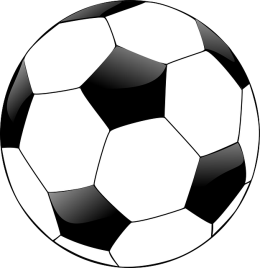 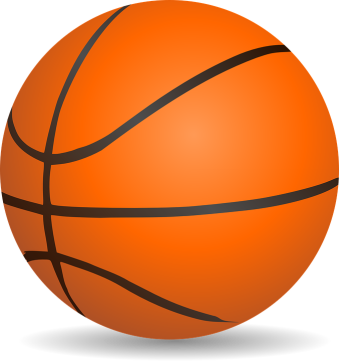 Witajcie uczniowie klasy 6I!                            W sytuacji trwającej dalej pandemii koronawirusa w naszym kraju, nie pozostaje nam nic innego jak kontynuować zajęcia w-f  w domu. Realizacja zajęć ruchowych w tym tygodniu  będzie w formie zabawy alfabetycznej. Poniżej znajdziecie plansze do zabawy, na której należy odczytać zadanie. Np. Imię Twojej mamy to: ANIA, więc wykonujesz 5 „pajacyków”, 10 sekund maszerujesz na czworakach, wykonujesz 5 krążeń ramion w przód i 5 w tył i na koniec znowu 5 „pajacyków”, a odczytując hasło na środę, postępujesz jak z imieniem mamy. Do zajęć ruchowych w domu potrzebne będą:1. Wolna przestrzeń ( bezpieczne miejsce do wykonywania ćwiczeń), 2. Strój sportowy ( koszulka, spodenki).Każde zajęcia ruchowe w domu należy poprzedzić krótką rozgrzewką! Poniżej karta pracy ucznia, w której należy wpisać datę, wykonane ćwiczenia i podpis rodzica lub opiekuna. Za systematyczne wykonywanie ćwiczeń  i  przedłożeniu karty pracy ucznia w domu nauczycielowi, uczeń otrzyma po powrocie do szkoły serdeczne gratulacje i ocenę!! Najważniejsze, aby w miarę możliwości ćwiczyć systematycznie. ŻYCZĘ POWODZENIA W WYSIŁKU i ZDROWIA  DLA  WSZYSTKICH!!P. S. Jak pojawią się jakieś pytania lub niejasności proszę o kontakt. Będę dostępny na dyżurze telefonicznym w każdą środę i czwartek od 10:00 – 15:00, Tel. 602837785. Pozdrawiam – Dariusz C.KARTA PRACY UCZNIA W DOMU  Imię nazwisko ucznia:                                                        Klasa:Ćwiczenia w załączniku.                                                                                                                                                     
Każda literka to inne ćwiczenie - robimy 5 razy lub 10 sekundŚroda – ćwiczymy imię MAMY i hasło SZKOŁA JEST  OK                                                                                         Czwartek - ćwiczymy imię TATY i hasło JEDZ OWOCE I WARZYWAPiątek – ćwiczymy imię SWOJE  i hasło ĆWICZ CODZIENNIE, A  BĘDZIESZ SILNY
A -  5  „pajacyków”Ą – 10 sekund biegu w miejscuB – 5 „brzuszków”C – 5 przysiadówD – 5 skłonów w przódE – 5 skłonów w tyłĘ – 10 sekund „rowerek”F – 5 skłonów w prawą i 5 skłonów w lewą stronęG – 5 krążeń bioder w prawą i 5 krążeń w lewą stronęH – 5 skłonów głową w przód i 5 skłonów głową w tyłI – 5 krążeń ramion w przód i 5 krążeń ramion w tyłJ – 10 sekund marszu z wysokim unoszeniem kolanK – 5 przetoczeń po dywanie „naleśnik” w prawą stronę                                  L – 5 skłonów w tył z leżenia przodemŁ – 10 sekund stój na jednej nodzeM – 5 podskoków obunóżN – 10 sekund marszu na czworakachO – 10 sekund kozłowania piłką oburączP – 10 sekund bicie braw stopami w siadzie podpartymR – 5 podskoków na jednej nodzeS – 10 sekund w leżeniu przodem unoszenie na przemian w górę lewej i prawej nogiT –  5 razy w prawo i 5 razy w lewo przełóż piłkę wokół bioderW – 5 przetoczeń po dywanie „naleśnik” w lewą stronęU –10 razy przetocz piłkę po „ósemce” między kostkami stópY – 5 razy unieś nogi w górę w leżeniu na plecachZ – 5 wymachów nogą prawą opierając się o ścianę lewą rękąŻ - 10 sekund marszu w podporze tyłem w pozycji „kraba”Środa 18.11.Czwartek 19.11.Piątek 20.11.Zaznacz „X” jeśli ćwiczyłeśNapisz ile minut ćwiczyłeśPodpis rodzica/opiekuna